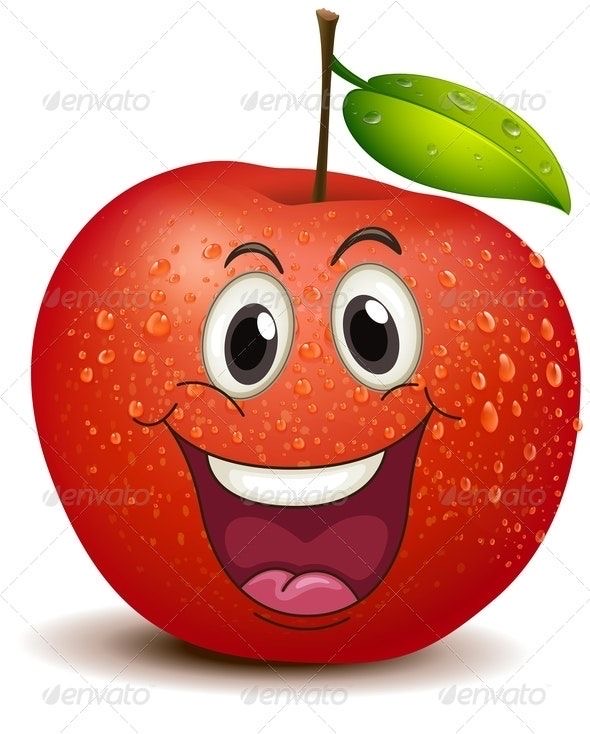   JÍDELNÍČEK    21.3.-25.3. 2022Vedoucí školní jídelny: Eva VeličkováHlavní kuchařka: Gabriela SnašelováPitný režim zajištěn po celý den!!!!!PŘESNÍDÁVKAOBĚDSVAČINAPondělíKrupicovo-pohanková kaše se skořicí 1,7Čaj s citronemPolévka ze zeleného hrášku s houskou 1,3,7Námořnické rizoto /Bulgur se zeleninou a sýrem/ 1,6,7Sterilovaná okurkaČaj 12, OvocePomazánka rybí z makrely 4,7Chléb 1Mléčná káva 1,7Ledový salátÚterýPomazánka ze sýra Tofu 6,7,10Chléb 1Švédský čaj 7ŘedkvičkaVločková polévka 1,7,9Hovězí maso v mrkvi 1,7Vařený bramborDžusTvarohová pomazánka /Rozhuda/ 7Knuspi 1,7Mléko 7OvoceStředaKedlubnová pomazánka 7Raženka 1Mléko 7OvocePolévka jahelná se zeleninou 9Králičí stehno na smetaně 1,7,9,10Houskový knedlík kynutý 1,3,7Čaj ovocnýChléb Quinoa 1,6,11Bylinkové máslo 7Rajče cherryBílá káva 1,7ČtvrtekObložený slunečnicový chléb se sýrem a kapii 1,7Malcao 1,7Polévka rajská s těstovinou 1,7Kuřecí závitek 1,7Bramborová kaše 7Míchaný zeleninový salátPomazánka sójová s vejciRaženkaČaj s mlékem 7OvocePátekPomazánka masová se zeleninou 7,9Dalamánek 1Čaj šípkový se sirupem 12Polévka zeleninová s krupicovými nočky 1,3,7,9Bretaňské fazole 1Chléb 1Čaj 12, OvoceDomácí povidlové řezy 1,3,7Mléko 7